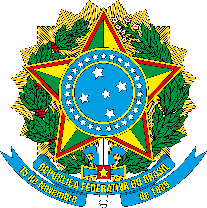 MINISTÉRIO DA EDUCAÇÃOUNIVERSIDADE FEDERAL FLUMINENSEFORMULÁRIO DE SOLICITAÇÃO DE RECONSIDERAÇÃOConsiderando parecer do(a) [coloque aqui a sigla do setor responsável pela análise técnica do processo] no processo de [inserir o nome do processo], nº 23069.[inserir o número do processo SEI], na condição de servidor (a) requerente acima identificado(a) solicito reconsideração.Justificativa da Solicitação de Reconsideração: Base legal:Lei nº 8.112, de 11 de dezembro de 1990“Art. 106 . Cabe pedido de reconsideração à autoridade que houver expedido o ato ou proferido a primeira decisão, não podendo ser revogado(...)”“Art. 108. O prazo para interposição de pedido de reconsideração ou recurso é de trinta (30) dias, a contar da publicação ou da ciência, pelo interessado, da decisão recorrida.NOME DO REQUERENTELOTAÇÃOMATRÍCULA SIAPE